ROČNÍ PLÁN MATEŘSKÉ ŠKOLY			               Školní rok 2021/2022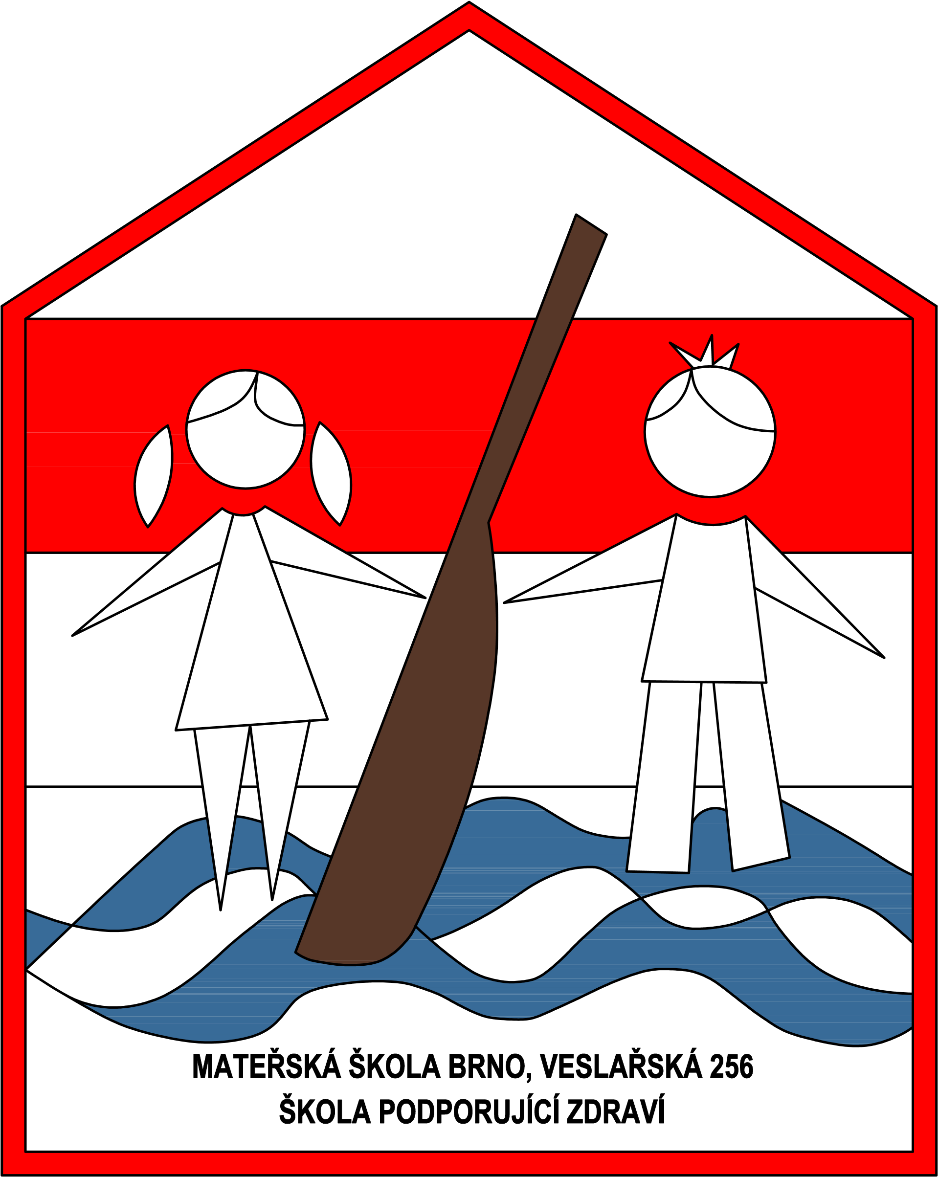 Provoz školySpecifikem mateřské školy nadále zůstává prodloužený provoz - mateřská škola je otevřena denně od pondělí do pátku od 6.30 do 18.00 hodin.Charakteristika školyKapacita školy je 39 dětí. Mateřská škola je dvoutřídní, třída Zajíčci – 25 dětí, třída Veverky – 14 dětí. Třídy jsou věkově smíšené.Z toho je    děvčat a    chlapců.Předškoláků       . 2 děti s odkladem školní docházky, je pro ně vypracován plán podpory 1. stupně.Velká pravděpodobnost integrace v případě 1 dítěte – dosud nevyšetřeno, nediagnostikováno, predikováno ze záznamu pediatra na přihlášce dítěte.Hlavní úkol školy Práce podle školního kurikula podpory zdraví v novém personálním obsazení ve druhém roce jeho trvání po aktualizaci.Skloubení školního kurikula podpory zdraví s již fungujícím programem pro EVVO, programem rozvoje pohybového vývoje a osvědčenými akcemi a tradicemi školy.Hodnocení výsledků předškolního vzdělávání a následná individualizace vzdělávací nabídky podle diagnostikovaných vzdělávacích potřeb dětí.Dokončení realizace projektu „Přírodní učebna“ – výzva 7/2019 NPŽP. Koncepce školy klade důraz na oblast zdravého životního stylu, environmentální výchovu a lidové tradice.Hlavní úkol pro školní rok 2021/2022 vychází ze zapojení mateřské školy do Sítě škol podporujících zdraví a ze Školního kurikula podpory zdraví. Vzhledem k výrazným personálním a následným organizačním změnám chceme v novém složení funkčně naplňovat podmínky nového školního kurikula a využívat jej k plánování hodnotné a fungující vzdělávací nabídky pro obě třídy tak, aby respektovala vývojová fyziologická, kognitivní, sociální a emocionální specifika předškolního věku, uspokojovala individuálně různé potřeby a možnosti jednotlivých dětí, vedla je k aktivní účasti a maximálně a všestranně podporovala jejich individuální možnosti.Základním cílem programu Mateřská škola podporující zdraví je, aby děti již v předškolním věku získaly a osvojily si postoje, návyky a chování vedoucí k podpoře jejich vlastního zdraví jako předpokladu celého jejich dalšího plnohodnotného a optimálního rozvoje.Integrujícími principy programu podpory zdraví jsou:Respekt k přirozeným lidským potřebám jednotlivce v celku společnosti a světaRozvíjení komunikace a spolupráceVedle plnění podmínek formálního kurikula – výběr podtématu, stanovení kompetencí podpory zdraví a dílčích cílů – zůstává hlavním úkolem nastavení a dodržování podmínek neformálního kurikula. V rámci něj je prvořadé navodit přátelskou, příjemnou, veselou a zábavnou atmosféru, ve které se děti mohou chovat otevřeně, spontánně, uvolněně, přirozeně se obrátit na dospělého pro požádání o pomoc apod., cítit se bezpečně. S pochopením nutnosti dodržovat vytvořená pravidla soužití se mají naučit žít svobodně a zodpovědně ve společnosti lidí. V oblasti výchovy ke zdravému životnímu stylu budeme nadále pracovat i podle vypracovaného programu podpory správného pohybového vývoje dětí a správného držení těla, vytvořeného ve spolupráci s dětským rehabilitačním oddělením fakultní nemocnice Brno - pracoviště dětská nemocnice. Do aktivit budou nadále zařazovány pohybové aktivity jako cvičení na rehabilitačních míčích, dechová cvičení, psychomotoriky, cvičení proti vzniku plochonoží apod.V environmentální oblasti budeme pracovat podle vypracovaného konkretizovaného programu pro EVVO. Škola je zařazena v síti mateřských škol se zájmem o ekologickou výchovu Mrkvička. Do vzdělávací nabídky budeme zařazovat činnosti pěstitelské, pozorovací, kreativní, pohybové a další s využitím nově vybudovaných prvků na školní zahradě. Cílem je naučit vnímat děti prostředí kolem sebe a vštípit jim základy zodpovědného přístupu k jeho ochraně. V tomto školním roce by se měla dokončit realizace projektu „Úprava přírodní zahrady – přírodní učebna“ a tím vybavit ukázkovou přírodní zahradu novými prvky a rozšířit nabídku aktivit v environmentální oblasti ještě více na školní zahradu.Dodržováním lidových tradic a zvyků chceme ukázat dětem kontinuitu vývoje lidského společenství, vysvětlit význam svátků, tradic v rámci ročního cyklu, tradiční řemesla. Uplatňované metody výchovy a vzděláváníprožitkové učení založené na přímých zážitcích dítěte;kooperativní učení;situační učení založené na vytváření a využívání situací, které poskytují dítěti srozumitelné praktické ukázky životních souvislostí;spontánní sociální učení na principu přirozené nápodoby;dostatek prostoru pro dětské hry a spontánní aktivity;přímo i nepřímo motivovaná didakticky cílená činnost rozvíjející dítě všestranně (pohybové aktivity, výtvarné a pracovní činnosti, hudební činnosti, práce s textem a informacemi...);tvořivá dramatika založená na dramatizaci různých příběhů a situací;komunitní kruh, diskusní kruh...  Adaptace dětíPři zahájení docházky nových dětí umožníme rodičům vstup do mateřské školy, pobyt s dítětem ve škole podle potřeby po vhodnou dobu. Při tomto procesu ale budeme ovlivněni dodržováním platných aktuálních protiepidemických opatření.Při adaptaci využijeme maňásků (námořník, ježek, zajíček, veverka…) a ostatních pomůcek, hudebních nástrojů, pohybových her, psychomotoriky, spolupráce se staršími dětmi ve třídě a zejména láskyplný a trpělivý přístup všech zaměstnanců školy k dětem!!! Seznámíme děti s prostory mateřské školy a s veškerým personálem, aby se v mateřské škole mohly pohybovat a cítit bezpečně. Využijeme opět také „lodních kalendářů“, které dětem přiblíží časový průběh školního roku. V zahajovacím období vytvoříme lodní vlaječky s otiskem dlaně dětí na loď, lodní metr na školní zahradě, lodičky s rozsazením dětí u stolečků, první “dovednost“ do „námořnického deníčku“, společně stanovíme „lodní pravidla“ a jejich obrazové znázornění ve třídě, lodičky s rozsazením dětí u stolečků. Průběh adaptace zaznamenáme do záznamů o dětech. V listopadu nabídneme rodičům nových dětí konzultační hodiny.Příprava dětí na povinnou školní docházkuPro všechny předškolní děti budou zřízena portfolia - označené desky („Deník plavčíka“). Jejich obsahem budou kresby lidské postavy (2x ročně), jednotahovky (2x ročně), týdenní úkoly zkontrolované učitelkou, časopis Kuliferda a další individuální úkoly.Každý týden budou předškoláci plnit tematicky zaměřený týdenní úkol podle svého uvážení a rozhodnutí kdykoli během týdne. Týdenním úkolem se rozumí pracovní listy pro předškoláky z oblasti grafomotoriky, zrakového vnímání, předpočetních představ apod.Splnění úkolu je přehledně zaznamenáván v podobě korálkových navlékacích šňůrek.V odpoledních hodinách budou pravidelně 1xtýdně zařazeny skupinové řízené aktivity pro předškoláky „Námořnická škola“ s využitím materiálů programu Edukativně stimulační skupiny se zaměřením na rozvoj komunikační schopnosti, grafomotoriky, předpočetních představ, zrakového a sluchového vnímání, paměti a pozornosti. Pro každý měsíc bude minimálně jedním piktogramem označen do „Deníku plavčíka“ specifický úkol pro konkrétního předškoláka podle individuální potřeby tak, aby učitelky věděly, na co se v určitém období při individuální práci zaměřit. Na výběru těchto individuálních „úkolů“ se dohodnou učitelky na třídě na konci předchozího měsíce a s označením měsíce nalepí do složky dítěte příslušný piktogram. Po provedení diagnostiky předškoláka se deník označí piktogramy oblastí, na které je ještě třeba se zaměřit a učitelka podle nich individuálně nabízí předškolákům takto zaměřené aktivity.Pro rozvoj samostatnosti, řešení problému a schopnosti dokončit úkol budou pro předškolní děti vymezeny ještě role „lodní písař“ (kontrola psacího náčiní a kreslicího koutku), „lodní meteorolog“ (sledování a zaznamenávání změn počasí), „lodní stevard“ (kontrola a doplňování ubrousků ve stojáncích na stole, jejich nastříhání a poskládání), „lodní lékař (kontrola umytých rukou) a „lodní kuchař“ (kontrola stavu dětské kuchyňky), které budou viditelně označeny pro určité období.Zvážíme zařazení programu Edukativně stimulační skupiny s účastí rodičů od druhého pololetí podle potřeby a podle individuálně diagnostikované připravenosti dětí na zahájení školní docházky.Podpora předčtenářských dovedností – čtenářská pregramotnostkaždodenní čtení na pokračování před odpoledním odpočinkem spojené s prohlídkou ilustrací – seznamování s klasickými pohádkami i dětskými příběhy českých i zahraničních autorů knih pro děti (případně poslech) – vnímání knihy jako uměleckého díla;knihy pro čtení na pokračování jsou vhodně a pečlivě voleny k aktuálnímu tématu tak, aby dotvořily atmosféru probíraných informací, doplnily pojmy, rozšířily slovní zásobu apod.;je zmíněno jméno autora a ilustrátora tak, aby pro děti tato jména byla povědomá;  leporela, dětské knihy, dětské encyklopedie volně dostupné pro prohlížení dětí – vnímání knihy jako zdroje informací;pravidelné dramatizace příběhů ke zvolené tematické části;rozvoj zrakového vnímání – pracovní listy, hry pro jeho rozvoj;rozvoj komunikační schopnosti – rozvoj aktivní i pasivní slovní zásoby, rozvoj gramatické roviny řeči, logopedická péče, podpora samostatného verbálního projevu – komunitní kruh;návštěva blízké knihovny;pravidelná a vhodně volená divadelní představení;čtení s programem „Babička ve školce“;„Rýmovačky“ – týden v listopadu, představení poezie jako druhu literatury, různé básničky, podstata rýmu apod.;pro rodiče na nástěnku každý měsíc jedna naučená básnička;„lodní knihovna“ – ofocená první stránka knihy, která se četla, postupně se během školního roku tvoří lodní knihovna každé třídy;zásobník časopisů a leporel – po přípravě na odpolední odpočinek si děti mohou zapůjčit a na lehátku prohlížet, než se k odpočinku připraví všechny děti.Podpora rozvoje elementárních matematických dovedností – matematická pregramotnostpracovní listy – třídění, srovnávání, přiřazování apod.;zařazování vhodných aktivit do plánovaných činností ke zvolené tematické části – orientace v prostoru, třídění, přiřazování, orientace v počtu do 6-10;stolní a společenské hry;hry s pravidly;dále viz příprava na povinnou školní docházku.Podpora polytechnického vzdělávánípravidelné zařazování ručních prací s různými materiály;pravidelné zařazování práce s keramickou hlínou do vzdělávací nabídky;práce u pracovního ponku s dětským nářadím;zahradnické práce na školní zahradě (zalévání, pletí, přesazování, sázení…);aktivity s přírodními materiály na školní zahradě (koutek architektů, zahradní kuchyňka, koutek přírodovědců…);práce s fotoaparátem – fotografování změn na školní zahradě, fotografování na školních vycházkách;zařazení programu Technická univerzita;nově – „námořnická dílna“ – pravidelné odpolední tvoření pod vedením kmenové učitelky.Sociální gramotnostpravidla soužití ve třídách – společně stanovená, vizualizovaná ve třídách;samostatné řešení problémů a konfliktů s využitím pravidel a pomocí „Já výroku“;věkově smíšené třídy;kooperativní hry;skupinové aktivity;vytvoření „námořnických deníčků“ dovedností („Už dokážu…“);hry s pravidly, společné úkoly.Finanční gramotnostherní koutky – obchod, pošta apod.;pracovní listy – třídění, srovnávání, dělení, přiřazování;vážení, měření;pravidla pro šetrné zacházení s hračkami, energiemi apod.Informační gramotnostpráce s knihou jako zdrojem informací – encyklopedie, mapy, plánky….;aktuální témata v TVP;aktuální svátky v TVP;piktogramy známých brněnských institucí ve třídách (Brno, MHD, Lipka, Mahenova knihovna);komunitní a diskuzní kruh.Multikulturní gramotnostzařazení tématu do TVPvyužití encyklopedií, map, globu;stolní a společenské hry s touto tematikou;komunitní a diskuzní kruh. Logopedická prevencedepistáž logopedky na začátku školního roku;doporučení pro individuální logopedickou péči;rozvoj aktivní a pasivní slovní zásoby;komunitní a diskuzní kruh,hry pro rozvoj sluchového vnímání;dechová cvičení – pravidelné zařazování v průběhu dopoledních aktivit, pomůcky, využití i na školní zahradě (větrníky, bublifuky…);nově – „námořnícké pusohrátky“ – pravidelné chvilky logopedické prevence s využitím kvalifikace speciálního pedagoga - cvičení oromotorické oblasti a obratnosti mluvidel.Environmentální gramotnostviz celý vypracovaný konkretizovaný program pro EVVO;pěstitelské práce;pokusy (kniha pokusů, deník školní zahrady…)pracovní listy;využití přírodní školní zahrady;projekt „Úprava přírodní zahrady – přírodní učebna“.Podpora rozvoje správného držení těla zařazováním vhodných pohybových a dalších aktivit a získávání návyků zdravého životního stylu s dostatkem pohybu    pravidelné zařazování cvičení na rehabilitačních míčích pro skupinu mladších a starších dětí(děti jsou rozděleny do dvou věkových skupin z důvodu fyziologických věkových specifik, odstupňované náročnosti cvičení, různé motivace. Starší děti jsou již seznamovány se základy tělovýchovného názvosloví, s pojmenováváním částí těla, náročnější orientací na vlastním těle i v prostoru. Starší děti koordinují pohyb i s hudbou, mladší jsou motivovány zejména říkadly apod.);pravidelné zařazování dechového cvičení, využívání různých dechových pomůcek („fajfky“, „kouzelný míček“, polystyrenové míčky...);výuka plavání;zařazování psychomotoriky do pohybových aktivit (psychomotorické dráhy a hry);využívání balančních, akupresurních a dalších tělovýchovných pomůcek (chůdy, padák, balanční podložky, akupresurní podložky, velké ovály...);preventivní cviky proti plochonoží na lehátku;pohybové aktivity na školní zahradě (míčové hry, kopaná, košíková, bollo, florball, koloběžky); vycházky do okolí školy;zařazení odpoledních pohybových her a aktivit HÝBÁNKY do vzdělávací nabídky.Podpora a osvojení návyků zdravého stravovánípestrá strava s dostatkem ovoce, zeleniny apod. a motivace dětí pro správné stravování;spolupráce s rodiči – ochutnávky školního stravování;voda jako součást pitného režimu;zvážení možnosti samostatného nalévání polévky u předškoláků;společná příprava některých pokrmů s dětmi;využití vypěstovaných plodů a bylinek ve stravování dětí;měsíční recept zdravé výživy pro rodiče.Prevence rizikového chovánízařazení podtématu Záchranný člun do školního kurikula podpory zdraví;pravidelné zařazování témat prevence úrazů do komunitního a diskuzního kruhu;zařazování tematických částí o nebezpečích a rizicích poškození zdraví a o správných životních návycích („Co mi škodí a co mi prospívá“, „Ovoce a zelenina“, „Rádi tělo do pohybu dáme“...);zařazování kooperativních her a skupinových aktivit pro rozvoj sociálních vztahů jako prevenci šikany;zařazení podtématu „Loď přátelství“ do školního kurikula podpory;zařazování témat „Jaký je můj kamarád?“, „Co můžu udělat pro kamarády?“ apod. do komunitního kruhu; společné vytvoření a vizualizace pravidel soužití.Portfolia dětíDiagnostické záznamové archy (portfolia) obsahuji:vstupní dotazník rodičů;záznam o průběhu adaptace; kresba lidské postavy;jednotahovka u předškoláků;hodnocení výsledků předškolního vzdělávání RoK v MŠ, formuláře očekávaných výstupůdiagnostický materiál PPP pro předškolní děti;zprávy z odborných vyšetření;plán podpory 1. stupně.týdenní úkoly předškoláků –„Deník plavčíka“ – předává se rodičům na konci školního roku, společně s výtvarným albem dítěte.Pro každé dítě jsou zřízeny archy pro zaznamenávání výsledků předškolního vzdělávání. Tvoří je jednak naše vlastní formuláře pro naplňování očekávaných výstupů pro jednotlivé vzdělávací oblasti pro všechny děti (listopad, červen). Dále formuláře podle materiálu RoK v MŠ na konci předškolního vzdělávání, respektive v pololetí posledního ročníku a na konci posledního ročníku v mateřské škole. Do nich barevně označujeme dosaženou úroveň rozvoje konkrétních kompetencí a do tzv. diagnostického sešitu k jednotlivým dětem aktuálně doplňujeme zjištěné postřehy (při konkrétní činnosti, v určité situaci) a doporučení pro individuální práci.Každý předškolák má v portfoliu záznamový arch podle diagnostického materiálu PPP Brno pro předškolní děti (listopad, červen).Do portfolia se zařadí také kopie zpráv z odborných vyšetření, případně plán podpory.Tato část portfolia je důvěrná a je uzamčena v prostorech k tomu určených.Zařazení aktivit viz příloha pravidelné aktivity„Babička ve školce“ – podmíněno dobrou epidemiologickou situacíPro rozvoj vztahů se seniory, vnímání přínosu a možností seniorského věku a pro velký úspěch se opět pokusíme zařadit aktivity „Babiččina čítanka“ (čtení dětské knížky), „Babiččino divadlo“ (hraní divadla), „Babiččina vařečka“ (společné pečení, vaření, zpracování ovoce, bylinek…) a „Babiččina dílnička“ (klasické ruční práce) apod. ve spolupráci s jundrovským klubem seniorů.Po loňském úspěchu vánočního pečení akci zopakujeme. Pokusíme se získat pro pravidelné čtení některé z řad babiček dětí.Spolupráce s PPP a dalšími poradenskými zařízenímiPři pečlivé diagnostice a sledování dětí v případě podchycení jakéhokoli problému doporučíme rodičům konkrétní poradenské zařízení. S PPP budeme spolupracovat při posuzování školní zralosti. V září je třeba dořešit integraci 1 dítěte, pravděpodobně ve spolupráci s SPC Ibsenova.Dále v září proběhne depistáž dětí s narušenou komunikační schopností, na jejímž základě bude rodičům doporučena odborná logopedická péče.Spolupráce se zřizovatelem a dalšími organizacemiInformace o mateřské škole lze získat na webových stránkách www.msveslarska.cz . Pravidelně informujeme zřizovatele o akcích školy.Pokusíme se prezentovat školu také prostřednictvím článků v některých periodikách (Informatorium, Jundrovský zpravodaj, Metropolitan…)Znovu chceme spolupracovat s Lipkou – školským zařízením pro environmentální vzdělávání, s blízkou mateřskou školou logopedickou, se SVP na Veslařské atd.Nadále chceme prohlubovat spolupráci s Vilou Stiassni na Hroznové ulici.Spolupráce s rodičiprůběžné informace o dítěti - kdykoliv při příjmu a vydávání dítěte – všechny pedagogické pracovnice;informativní nástěnka a kalendárium pro rodiče při vstupu do MŠ;pravidelné konzultační hodiny pro rodiče předškoláků; vyhrazený čas pro komunikaci s ředitelkou („Otevřená kapitánská kajuta“);společné akce rodičů s dětmi a MŠ - společné slavnosti, společné pracovní dílničky atd.schůzky s rodiči;sběrové dny a třídění odpadů;webové stránky a stránky pro sdílení fotografií;nápady pro rodinné výlety a vhodné kulturní akce;inspirace pro rodiče - lodní zpěvníky, recepty školní kuchyně, básničkyHra Krokouše Bohouše pro rodiče a děti jako možnost seznámení s některými pověstmi nebo místy v Brně. Sebevzdělávání, samostudiumviz plán vzdělávání;sledování nových trendů a postupů – využití časopisů Informatorium a Kreativ, Metodické listy pro předškolní vzdělávání (RAABE), nové tituly z pedagogické knihovny;využití nabídek sítě Mrkvička;využití nabídek SSS a agentur dalšího vzdělávání podle finančních možností školy;využití seminářů z projektu města Brna;zapojení do „Šablon“ III.Hospitaceviz plán hospitační činnosti;září, říjen – vzájemné hospitace učitelek - jednotný postup, přístup k dětem, pravidla soužití, práce podle školního kurikula podpory zdraví;říjen – postupný rozjezd nadstandartních aktivit – viz pravidelné aktivity;průběžné hospitace ředitelky školy – adaptace nových dětí, uspokojování potřeb dítěte, individualizace vzdělávací nabídky, práce s předškolními dětmi, využití tvořivé dramatiky a komunitního kruhu, práce s pravidly soužití.Opravy a požadavky na zřizovateleprimárně – dořešení vybudování malého nákladního výtahu pro přepravu jídel ze školní kuchyně do patra;opakovaně - oprava dlažby na horní zahradě;dokončení realizace projektu projekt „Úprava přírodní zahrady – přírodní učebna“;příprava podkladů pro rozšíření kapacity školy – rekonstrukce půdního prostoru;izolace a odvodňovací kanálek nad budovou školy z důvodu opakovaného výskytu vlhkosti v suterénu školy.Plánované opravy a vybavení z vlastního rozpočtu školyvýměna sprchových koutů;výmalba dalších částí školy;konvektomat pro školní kuchyni;nová pračka se sušičkou;živý plot kolem vstupního oplocení.Nápady pro realizaci: příprava výstavy k založení školy na půdě školy, pokud epidemiologická situace dovolí;tabule o historii budovy;fotogalerie na školní zahradu;dřevěné dekorativní prvky na zahradu – ze zbytků pokácených stromů,mlýnek k vodnímu prvku, nový „Betlém“ jako výstavní prostor;cedulky letokruhů na pokácený kmen s významnými daty školy.